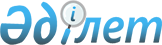 О внесении изменений и дополнений в решение Казталовского районного маслихата от 15 декабря 2017 года № 17-1 "О районном бюджете на 2018 - 2020 годы"
					
			Утративший силу
			
			
		
					Решение Казталовского районного маслихата Западно-Казахстанской области от 30 марта 2018 года № 20-4. Зарегистрировано Департаментом юстиции Западно-Казахстанской области 13 апреля 2018 года № 5150. Утратило силу решением Казталовского районного маслихата Западно-Казахстанской области от 28 февраля 2019 года № 31-4
      Сноска. Утратило силу решением Казталовского районного маслихата Западно-Казахстанской области от 28.02.2019 № 31-4 (вводится в действие со дня первого официального опубликования).
      В соответствии с Бюджетным Кодексом Республики Казахстан от 4 декабря 2008 года и Законом Республики Казахстан от 23 января 2001 года "О местном государственном управлении и самоуправлении в Республике Казахстан" Казталовский районный маслихат РЕШИЛ:
      1. Внести в решение Казталовского районного маслихата от 15 декабря 2017 года №17-1 "О районном бюджете на 2018-2020 годы" (зарегистрированное в Реестре государственной регистрации нормативных правовых актов за №5011, опубликованное 9 января 2017 года в Эталонном контрольном банке нормативных правовых актов Республики Казахстан) следующие изменения и дополнения:
      пункт 1 изложить в следующей редакции:
      "1. Утвердить районный бюджет на 2018-2020 годы согласно приложениям 1, 2 и 3 соответственно, в том числе на 2018 год в следующих объемах:
      1) доходы – 6 666 930 тысяч тенге:
      налоговые поступления – 996 847 тысяч тенге;
      неналоговые поступления – 15 261 тысяча тенге;
      поступления от продажи основного капитала – 45 тысяч тенге;
      поступления трансфертов – 5 654 777 тысяч тенге;
      2) затраты – 6 720 369 тысяч тенге;
      3) чистое бюджетное кредитование – 58 812 тысячи тенге:
      бюджетные кредиты – 93 795 тысяч тенге;
      погашение бюджетных кредитов – 34 983 тысячи тенге;
      4) сальдо по операциям с финансовыми активами – 0 тысяч тенге:
      приобретение финансовых активов – 0 тысяч тенге;
      поступления от продажи финансовых активов государства – 0 тысяч тенге;
      5) дефицит (профицит) бюджета – -112 251 тысяча тенге;
      6) финансирование дефицита (использование профицита) бюджета – 112 251 тысяча тенге:
      поступление займов – 93 795 тысяч тенге;
      погашение займов – 34 983 тысячи тенге;
      используемые остатки бюджетных средств – 53 439 тысяч тенге.".
      в пункте 4:
      в подпункте 2):
      абзац первый изложить в следующей редакции:
      "2) из областного бюджета в общей сумме 924 343 тысячи тенге:";
      абзац второй изложить в следующей редакции:
      "на приобретение учебников, в связи с введением новых образовательных программ, перевыпуском новых учебников – 119 706 тысяч тенге;";
      дополнить абзацем двенадцатым следующего содержания:
      "приобретение компьютеров в комплекте для школ на обучение учеников по обновленной программе – 7 500 тысяч тенге;";
      дополнить абзацем тринадцатым следующего содержания:
      "для направления учителей на тренинги и на подписку в онлайн портал – 4 500 тысяч тенге;";
      дополнить абзацем четырнадцатым следующего содержания:
      "на приобретение контента компьютера-трансформера Bilimbook для малокомплектных школ – 25 300 тысяч тенге;";
      дополнить абзацем пятнадцатым следующего содержания:
      "на погашение кредиторской задолженности по налогам и командировочным расходам – 18 793 тысячи тенге;";
      дополнить абзацем шестнадцатым следующего содержания:
      "на проведение противоэпизоотических мероприятий – 26 400 тысяч тенге;";
      дополнить абзацем семнадцатым следующего содержания:
      "на приобретение и установку понтонного моста через реку Караозен по направлению Бозоба-Кайынды – 26 362 тысячи тенге;";
      дополнить абзацем восемнадцатым следующего содержания:
      "на проведение комплексной вневедомственной экспертизы по рабочему проекту строительство школы на 900 мест в селе Казталов – 1 980 тысяч тенге;";
      дополнить абзацем девятнадцатым следующего содержания:
      "на проведение комплексной вневедомственной экспертизы по рабочему проекту строительство школы на 60 мест в селе Сарыкудук – 1 502 тысячи тенге;";
      дополнить абзацем двадцатым следующего содержания:
      "на строительство 12-квартирного двух этажного жилого дома в селе Жалпактал – 38 447 тысяч тенге;";
      дополнить абзацем двадцать первым следующего содержания:
      "на разработку проектно-сметной документации и проведение экспертизы на газоснабжение сел Абиш, Еламан, Саралжын – 1 000 тысяч тенге;";
      дополнить абзацем двадцать вторым следующего содержания:
      "на разработку проектно-сметной документации и проведение экспертизы на газоснабжение сел Копкутир, Аккурай, Хайруш – 2 000 тысяч тенге;";
      дополнить абзацем двадцать третьим следующего содержания:
      "на разработку проектно-сметной документации и проведение экспертизы на газоснабжение сел Кызылту, Каракуль, Сексенбаев, Мереке – 2 000 тысяч тенге;";
      дополнить абзацем двадцать четвертым следующего содержания:
      "на разработку проектно-сметной документации и проведение экспертизы на газоснабжение сел Сатыбалды, Бостандык, Ащысай, Жас, Танат – 2 000 тысяч тенге;";
      дополнить пунктом 3) следующего содержания:
      "3) Учесть, что в районном бюджете на 2018 год предусмотрены целевые текущие трансферты бюджетам сельских округов выделяемые за счет средств районного бюджета в общей сумме 202 915 тысяч тенге:
      Распределение указанных сумм бюджетам сельских округов осуществляется на основании постановления акимата Казталовского района.".
      приложения 1, 5, 6 к указанному решению изложить в новой редакции согласно приложениям 1, 2, 3 к настоящему решению.
      2. Руководителю аппарата Казталовского районного маслихата (Н.Кажгалиев) обеспечить государственную регистрацию данного решения в органах юстиции, его официальное опубликование в Эталонном контрольном банке нормативных правовых актов Республики Казахстан и в средствах массовой информации.
      3. Настоящее решение вводится в действие с 1 января 2018 года. Районный бюджет на 2018 год
      тысяч тенге Распределение трансфертов органам местного самоуправления на 2018 год
      тысяч тенге Бюджетные программы сельских округов Казталовского района на 2018 год
      тысяч тенге
					© 2012. РГП на ПХВ «Институт законодательства и правовой информации Республики Казахстан» Министерства юстиции Республики Казахстан
				
      Председатель сессии

М.Рамазанов

      Cекретарь маслихата

С.Мулдашев
Приложение 1
к решению Казталовского
районного маслихата
от 30 марта 2018 года №20-4Приложение 1
к решению Казталовского
районного маслихата
от 15 декабря 2017 года №17-1
Категория 
Категория 
Категория 
Категория 
Категория 
Сумма
Класс 
Класс 
Класс 
Класс 
Сумма
Подкласс 
Подкласс 
Подкласс 
Сумма
Специфика
Специфика
Сумма
Наименование
Сумма
1) Доходы
 6 666 930
1
Налоговые поступления
996 847
01
Подоходный налог
230 661
2
Индивидуальный подоходный налог
230 661
03
Социальный налог
227 000
1
Социальный налог
227 000
04
Hалоги на собственность
525 768
1
Hалоги на имущество
501 740
3
Земельный налог
133
4
Hалог на транспортные средства
20 965
5
Единый земельный налог
2 930
05
Внутренние налоги на товары, работы и услуги
8 918
2
Акцизы
1 300
3
Поступления за использование природных и других ресурсов
1 900
4
Сборы за ведение предпринимательской и профессиональной деятельности
5 718
08
Обязательные платежи, взимаемые за совершение юридически значимых действий и (или) выдачу документов уполномоченными на то государственными органами или должностными лицами
4 500
1
Государственная пошлина
4 500
2
Неналоговые поступления
15 261
01
Доходы от государственной собственности
6 861
5
Доходы от аренды имущества, находящегося в государственной собственности
6 861
06
Прочие неналоговые поступления
8 400
1
Прочие неналоговые поступления
8 400
3
Поступления от продажи основного капитала
45
03
Продажа земли и нематериальных активов
45
1
Продажа земли
45
4
Поступления трансфертов 
5 654 777
02
Трансферты из вышестоящих органов государственного управления
5 654 777
2
Трансферты из областного бюджета
5 654 777
Функциональная группа
Функциональная группа
Функциональная группа
Функциональная группа
Функциональная группа
Сумма
Функциональная подгруппа
Функциональная подгруппа
Функциональная подгруппа
Функциональная подгруппа
Сумма
Администратор бюджетных программ
Администратор бюджетных программ
Администратор бюджетных программ
Сумма
Программа 
Программа 
Сумма
Наименование
Сумма
2) Затраты
 6 720 369
01
Государственные услуги общего характера
390 568
1
Представительные, исполнительные и другие органы, выполняющие общие функции государственного управления
306 643
112
Аппарат маслихата района (города областного значения)
18 131
001
Услуги по обеспечению деятельности маслихата района (города областного значения)
18 131
122
Аппарат акима района (города областного значения)
83 840
001
Услуги по обеспечению деятельности акима района (города областного значения)
74 431
003
Капитальные расходы государственного органа
9 409
123
Аппарат акима района в городе, города районного значения, поселка, села, сельского округа
204 672
001
Услуги по обеспечению деятельности акима района в городе, города районного значения, поселка, села, сельского округа
204 672
9
Прочие государственные услуги общего характера
83 925
458
Отдел жилищно-коммунального хозяйства, пассажирского транспорта и автомобильных дорог района (города областного значения)
48 285
001
Услуги по реализации государственной политики на местном уровне в области жилищно-коммунального хозяйства, пассажирского транспорта и автомобильных дорог 
15 971
013
Капитальные расходы государственного органа
26 362
113
Целевые текущие трансферты из местных бюджетов
5 952
459
Отдел экономики и финансов района (города областного значения)
35 640
001
Услуги по реализации государственной политики в области формирования и развития экономической политики, государственного планирования, исполнения бюджета и управления коммунальной собственностью района (города областного значения)
25 385
015
Капитальные расходы государственного органа 
1 100
113
Целевые текущие трансферты из местных бюджетов
9 155
02
Оборона
12 141
1
Военные нужды
4 749
122
Аппарат акима района (города областного значения)
4 749
005
Мероприятия в рамках исполнения всеобщей воинской обязанности
4 749
2
Организация работы по чрезвычайным ситуациям
7 392
122
Аппарат акима района (города областного значения)
7 392
007
Мероприятия по профилактике и тушению степных пожаров районного (городского) масштаба, а также пожаров в населенных пунктах, в которых не созданы органы государственной противопожарной службы
7 392
03
Общественный порядок, безопасность, правовая, судебная, уголовно-исполнительная деятельность
1 000
9
Прочие услуги в области общественного порядка и безопасности
1 000
458
Отдел жилищно-коммунального хозяйства, пассажирского транспорта и автомобильных дорог района (города областного значения)
1 000
021
Обеспечение безопасности дорожного движения в населенных пунктах
1 000
04
Образование
3 531 513
1
Дошкольное воспитание и обучение
241 312
464
Отдел образования района (города областного значения)
235 312
009
Обеспечение деятельности организаций дошкольного воспитания и обучения
167 278
040
Реализация государственного образовательного заказа в дошкольных организациях образования
68 034
466
Отдел архитектуры, градостроительства и строительства района (города областного значения)
6 000
037
Строительство и реконструкция объектов дошкольного воспитания и обучения
6 000
2
Начальное, основное среднее и общее среднее образование
2 885 516
457
Отдел культуры, развития языков, физической культуры и спорта района (города областного значения)
79 555
017
Дополнительное образование для детей и юношества по спорту
79 555
464
Отдел образования района (города областного значения)
2 784 278
003
Общеобразовательное обучение
2 617 721
006
Дополнительное образование для детей 
166 557
466
Отдел архитектуры, градостроительства и строительства района (города областного значения)
21 683
021
Строительство и реконструкция объектов начального, основного среднего и общего среднего образования
21 683
9
Прочие услуги в области образования
404 685
464
Отдел образования района (города областного значения)
404 685
001
Услуги по реализации государственной политики на местном уровне в области образования 
17 016
005
Приобретение и доставка учебников, учебно-методических комплексов для государственных учреждений образования района (города областного значения)
144 317
012
Капитальные расходы государственного органа 
1 344
015
Ежемесячные выплаты денежных средств опекунам (попечителям) на содержание ребенка-сироты (детей-сирот), и ребенка (детей), оставшегося без попечения родителей
9 070
067
Капитальные расходы подведомственных государственных учреждений и организаций
46 358
113
Целевые текущие трансферты из местных бюджетов
186 580
05
Здравоохранение
391
9
Прочие услуги в области здравоохранения
391
123
Аппарат акима района в городе, города районного значения, поселка, села, сельского округа
391
002
Организация в экстренных случаях доставки тяжелобольных людей до ближайшей организации здравоохранения, оказывающей врачебную помощь
391
06
Социальная помощь и социальное обеспечение
438 239
1
Социальное обеспечение
122 701
451
Отдел занятости и социальных программ района (города областного значения)
118 667
005
Государственная адресная социальная помощь
118 667
464
Отдел образования района (города областного значения)
4 034
030
Содержание ребенка (детей), переданного патронатным воспитателям
4 034
2
Социальная помощь
290 807
451
Отдел занятости и социальных программ района (города областного значения)
290 807
002
Программа занятости
108 325
006
Оказание жилищной помощи
1 000
007
Социальная помощь отдельным категориям нуждающихся граждан по решениям местных представительных органов
65 000
010
Материальное обеспечение детей-инвалидов, воспитывающихся и обучающихся на дому
1 137
014
Оказание социальной помощи нуждающимся гражданам на дому
52 206
017
Обеспечение нуждающихся инвалидов обязательными гигиеническими средствами и предоставление услуг специалистами жестового языка, индивидуальными помощниками в соответствии с индивидуальной программой реабилитации инвалида
20 126
023
Обеспечение деятельности центров занятости населения
43 013
9
Прочие услуги в области социальной помощи и социального обеспечения
24 731
451
Отдел занятости и социальных программ района (города областного значения)
24 731
001
Услуги по реализации государственной политики на местном уровне в области обеспечения занятости и реализации социальных программ для населения
20 474
011
Оплата услуг по зачислению, выплате и доставке пособий и других социальных выплат
3 029
113
Целевые текущие трансферты из местных бюджетов
1 228
07
Жилищно-коммунальное хозяйство
857 492
1
Жилищное хозяйство
71 401
458
Отдел жилищно-коммунального хозяйства, пассажирского транспорта и автомобильных дорог района (города областного значения)
10 000
004
Обеспечение жильем отдельных категорий граждан
10 000
466
Отдел архитектуры, градостроительства и строительства района (города областного значения)
61 401
003
Проектирование и (или) строительство, реконструкция жилья коммунального жилищного фонда
41 365
004
Проектирование, развитие и (или) обустройство инженерно-коммуникационной инфраструктуры
20 036
2
Коммунальное хозяйство
769 278
458
Отдел жилищно-коммунального хозяйства, пассажирского транспорта и автомобильных дорог района (города областного значения)
11 149
012
Функционирование системы водоснабжения и водоотведения
11 149
466
Отдел архитектуры, градостроительства и строительства района (города областного значения)
758 129
005
Развитие коммунального хозяйства
12 405
006
Развитие системы водоснабжения и водоотведения
745 724
3
Благоустройство населенных пунктов
16 813
123
Аппарат акима района в городе, города районного значения, поселка, села, сельского округа
15 468
008
Освещение улиц населенных пунктов
12 904
011
Благоустройство и озеленение населенных пунктов
2 564
458
Отдел жилищно-коммунального хозяйства, пассажирского транспорта и автомобильных дорог района (города областного значения)
1 345
018
Благоустройство и озеленение населенных пунктов
1 345
08
Культура, спорт, туризм и информационное пространство
447 132
1
Деятельность в области культуры
252 047
457
Отдел культуры, развития языков, физической культуры и спорта района (города областного значения)
252 047
003
Поддержка культурно-досуговой работы
252 047
2
Спорт
21 294
457
Отдел культуры, развития языков, физической культуры и спорта района (города областного значения)
20 314
009
Проведение спортивных соревнований на районном (города областного значения) уровне
20 314
466
Отдел архитектуры, градостроительства и строительства района (города областного значения)
980
008
Развитие объектов спорта
980
3
Информационное пространство
117 649
456
Отдел внутренней политики района (города областного значения)
12 085
002
Услуги по проведению государственной информационной политики
12 085
457
Отдел культуры, развития языков, физической культуры и спорта района (города областного значения)
105 564
006
Функционирование районных (городских) библиотек
104 564
007
Развитие государственного языка и других языков народа Казахстана
1 000
9
Прочие услуги по организации культуры, спорта, туризма и информационного пространства
56 142
456
Отдел внутренней политики района (города областного значения)
42 027
001
Услуги по реализации государственной политики на местном уровне в области информации, укрепления государственности и формирования социального оптимизма граждан
17 356
003
Реализация мероприятий в сфере молодежной политики
24 671
457
Отдел культуры, развития языков, физической культуры и спорта района (города областного значения)
14 115
001
Услуги по реализации государственной политики на местном уровне в области культуры, развития языков, физической культуры и спорта 
14 115
10
Сельское, водное, лесное, рыбное хозяйство, особо охраняемые природные территории, охрана окружающей среды и животного мира, земельные отношения
210 415
1
Сельское хозяйство
172 376
462
Отдел сельского хозяйства района (города областного значения)
17 474
001
Услуги по реализации государственной политики на местном уровне в сфере сельского хозяйства
17 474
473
Отдел ветеринарии района (города областного значения)
154 902
001
Услуги по реализации государственной политики на местном уровне в сфере ветеринарии
17 231
005
Обеспечение функционирования скотомогильников (биотермических ям) 
1 600
007
Организация отлова и уничтожения бродячих собак и кошек
1 000
010
Проведение мероприятий по идентификации сельскохозяйственных животных
1 671
011
Проведение противоэпизоотических мероприятий
132 400
047
Возмещение владельцам стоимости обезвреженных (обеззараженных) и переработанных без изъятия животных, продукции и сырья животного происхождения, представляющих опасность для здоровья животных и человека
1 000
6
Земельные отношения
11 221
463
Отдел земельных отношений района (города областного значения)
11 221
001
Услуги по реализации государственной политики в области регулирования земельных отношений на территории района (города областного значения)
10 221
006
Землеустройство, проводимое при установлении границ районов, городов областного значения, районного значения, сельских округов, поселков, сел
1 000
9
Прочие услуги в области сельского, водного, лесного, рыбного хозяйства, охраны окружающей среды и земельных отношений
26 818
459
Отдел экономики и финансов района (города областного значения)
26 818
099
Реализация мер по оказанию социальной поддержки специалистов
26 818
11
Промышленность, архитектурная, градостроительная и строительная деятельность
21 959
2
Архитектурная, градостроительная и строительная деятельность
21 959
466
Отдел архитектуры, градостроительства и строительства района (города областного значения)
21 959
001
Услуги по реализации государственной политики в области строительства, улучшения архитектурного облика городов, районов и населенных пунктов области и обеспечению рационального и эффективного градостроительного освоения территории района (города областного значения)
20 959
013
Разработка схем градостроительного развития территории района, генеральных планов городов районного (областного) значения, поселков и иных сельских населенных пунктов
1 000
12
Транспорт и коммуникации
464 731
1
Автомобильный транспорт
463 231
123
Аппарат акима района в городе, города районного значения, поселка, села, сельского округа
3 943
013
Обеспечение функционирования автомобильных дорог в городах районного значения, поселках, селах, сельских округах
3 943
458
Отдел жилищно-коммунального хозяйства, пассажирского транспорта и автомобильных дорог района (города областного значения)
459 288
022
Развитие транспортной инфраструктуры
3 000
023
Обеспечение функционирования автомобильных дорог
54 000
045
Капитальный и средний ремонт автомобильных дорог районного значения и улиц населенных пунктов
402 288
9
Прочие услуги в сфере транспорта и коммуникаций
1 500
458
Отдел жилищно-коммунального хозяйства, пассажирского транспорта и автомобильных дорог района (города областного значения)
1 500
037
Субсидирование пассажирских перевозок по социально значимым городским (сельским), пригородным и внутрирайонным сообщениям
1 500
13
Прочие
58 338
3
Поддержка предпринимательской деятельности и защита конкуренции
9 059
469
Отдел предпринимательства района (города областного значения)
9 059
001
Услуги по реализации государственной политики на местном уровне в области развития предпринимательства 
9 059
9
Прочие
49 279
123
Аппарат акима района в городе, города районного значения, поселка, села, сельского округа
41 279
040
Реализация мер по содействию экономическому развитию регионов в рамках Программы развития регионов до 2020 года
41 279
459
Отдел экономики и финансов района (города областного значения)
8 000
012
Резерв местного исполнительного органа района (города областного значения) 
8 000
14
Обслуживание долга
 50
1
Обслуживание долга
50
459
Отдел экономики и финансов района (города областного значения)
50
021
Обслуживание долга местных исполнительных органов по выплате вознаграждений и иных платежей по займам из областного бюджета
50
15
Трансферты
286 400
1
Трансферты
286 400
459
Отдел экономики и финансов района (города областного значения)
286 400
006
Возврат неиспользованных (недоиспользованных) целевых трансфертов
20 589
024
Целевые текущие трансферты из нижестоящего бюджета на компенсацию потерь вышестоящего бюджета в связи с изменением законодательства
201 519
038
Субвенции
54 292
051
Трансферты органам местного самоуправления
10 000
3) Чистое бюджетное кредитование
58 812
Бюджетные кредиты
93 795
10
Сельское, водное, лесное, рыбное хозяйство, особо охраняемые природные территории, охрана окружающей среды и животного мира, земельные отношения
93 795
9
Прочие услуги в области сельского, водного, лесного, рыбного хозяйства, охраны окружающей среды и земельных отношений
93 795
459
Отдел экономики и финансов района (города областного значения)
93 795
018
Бюджетные кредиты для реализации мер социальной поддержки специалистов
93 795
Категория 
Категория 
Категория 
Категория 
Категория 
Сумма
Класс 
Класс 
Класс 
Класс 
Сумма
Подкласс 
Подкласс 
Подкласс 
Сумма
Специфика
Специфика
Сумма
Наименование
Сумма
5
Погашение бюджетных кредитов
34 983
01
Погашение бюджетных кредитов
34 983
1
Погашение бюджетных кредитов, выданных из государственного бюджета
34 983
4) Сальдо по операциям с финансовыми активами
0
Функциональная группа
Функциональная группа
Функциональная группа
Функциональная группа
Функциональная группа
Сумма
Функциональная подгруппа
Функциональная подгруппа
Функциональная подгруппа
Функциональная подгруппа
Сумма
Администратор бюджетных программ
Администратор бюджетных программ
Администратор бюджетных программ
Сумма
Бюджетная программа 
Бюджетная программа 
Сумма
Наименование
Сумма
Приобретение финансовых активов
0
Категория 
Категория 
Категория 
Категория 
Категория 
Сумма
Класс 
Класс 
Класс 
Класс 
Сумма
Подкласс 
Подкласс 
Подкласс 
Сумма
Специфика
Специфика
Сумма
Наименование
Сумма
6
Поступления от продажи финансовых активов государства
0
01
Поступления от продажи финансовых активов государства
0
1
Поступления от продажи финансовых активов внутри страны
0
5) Дефицит (профицит) бюджета
-112 251
6) Финансирование дефицита (использование профицита) бюджета
112 251Приложение 2
к решению Казталовского
районного маслихата
от 30 марта 2018 года №20-4Приложение 5
к решению Казталовского
районного маслихата
от 15 декабря 2017 года №17-1
Всего 
10 000
в том числе:
Брикский сельский округ
800
Болашакский сельский округ
800
Караубинский сельский округ
900
Кайындинский сельский округ
800
Кушанкульский сельский округ
800
Теренкульский сельский округ
800
Жанажолский сельский округ
800
Акпатерский сельский округ
900
Талдыкудукский сельский округ
500
Талдыапанский сельский округ
800
Карасуский сельский округ
500
Куктерекский сельский округ
800
Караузеньский сельский округ
800Приложение 3
к решению Казталовского
районного маслихата
от 30 марта 2018 года №20-4Приложение 6
к решению Казталовского
районного маслихата
от 15 декабря 2017 года №17-1
Функциональная группа
Функциональная группа
Функциональная группа
Функциональная группа
Функциональная группа
Сумма
Функциональная подгруппа
Функциональная подгруппа
Функциональная подгруппа
Функциональная подгруппа
Сумма
Администратор бюджетных программ
Администратор бюджетных программ
Администратор бюджетных программ
Сумма
Программа 
Программа 
Сумма
Наименование
Сумма
Бюджетные программы Казталовского района на 2018 год
01
Государственные услуги общего характера
204 672
1
Представительные, исполнительные и другие органы, выполняющие общие функции государственного управления
204 672
123
Аппарат акима района в городе, города районного значения, поселка, села, сельского округа
204 672
001
Услуги по обеспечению деятельности акима района в городе, города районного значения, поселка, села, сельского округа
204 672
в том числе:
Брикский сельский округ
13 985
Болашакский сельский округ
16 761
Караубинский сельский округ
16 272
Каиндинский сельский округ
14 904
Кушанкульский сельский округ
19 061
Теренкульский сельский округ
14 258
Жанажолский сельский округ
15 592
Акпатерский сельский округ
13 753
Талдыкудукский сельский округ
16 444
Талдыапанский сельский округ
14 511
Карасуский сельский округ
15 424
Куктерекский сельский округ
17 918
Караузеньский сельский округ
15 789
05
Здравоохранение
391
9
Прочие услуги в области здравоохранения
391
123
Аппарат акима района в городе, города районного значения, поселка, села, сельского округа
391
002
Организация в экстренных случаях доставки тяжелобольных людей до ближайшей организации здравоохранения, оказывающей врачебную помощь
391
в том числе:
Брикский сельский округ
40
Болашакский сельский округ
30
Караубинский сельский округ
30
Каиндинский сельский округ
30
Кушанкульский сельский округ
44
Теренкульский сельский округ
36
Акпатерский сельский округ
33
Талдыкудукский сельский округ
51
Талдыапанский сельский округ
46
Куктерекский сельский округ
30
Караузеньский сельский округ
21
07
Жилищно-коммунальное хозяйство
15 468
3
Благоустройство населенных пунктов
15 468
123
Аппарат акима района в городе, города районного значения, поселка, села, сельского округа
15 468
008
Освещение улиц населенных пунктов
12 904
в том числе:
Брикский сельский округ
678
Болашакский сельский округ
850
Караубинский сельский округ
522
Каиндинский сельский округ
837
Кушанкульский сельский округ
1 243
Теренкульский сельский округ
704
Жанажолский сельский округ
1 000
Акпатерский сельский округ
750
Талдыкудукский сельский округ
682
Талдыапанский сельский округ
1093
Карасуский сельский округ
950
Куктерекский сельский округ
1 350
Караузеньский сельский округ
2 245
011
Благоустройство и озеленение населенных пунктов
2 564
в том числе:
Брикский сельский округ
200
Болашакский сельский округ
200
Караубинский сельский округ
200
Каиндинский сельский округ
200
Кушанкульский сельский округ
200
Теренкульский сельский округ
214
Жанажолский сельский округ
100
Акпатерский сельский округ
200
Талдыкудукский сельский округ
200
Талдыапанский сельский округ
200
Карасуский сельский округ
250
Куктерекский сельский округ
200
Караузеньский сельский округ
200
12
Транспорт и коммуникации
3 943
1
Автомобильный транспорт
3 943
123
Аппарат акима района в городе, города районного значения, поселка, села, сельского округа
3 943
013
Обеспечение функционирования автомобильных дорог в городах районного значения, поселках, селах, сельских округах
3 943
в том числе:
Брикский сельский округ
519
Болашакский сельский округ
442
Караубинский сельский округ
200
Каиндинский сельский округ
200
Кушанкульский сельский округ
200
Теренкульский сельский округ
200
Жанажолский сельский округ
200
Акпатерский сельский округ
361
Талдыкудукский сельский округ
603
Талдыапанский сельский округ
200
Карасуский сельский округ
418
Куктерекский сельский округ
200
Караузеньский сельский округ
200
13
Прочие
41 279
9
Прочие
41 279
123
Аппарат акима района в городе, города районного значения, поселка, села, сельского округа
41 279
040
Реализация мер по содействию экономическому развитию регионов в рамках Программы развития регионов до 2020 года
41 279
в том числе:
Болашакский сельский округ
9 102
Каиндинский сельский округ
6 990
Жанажолский сельский округ
7 576
Куктерекский сельский округ
8 509
Караузеньский сельский округ
9 102